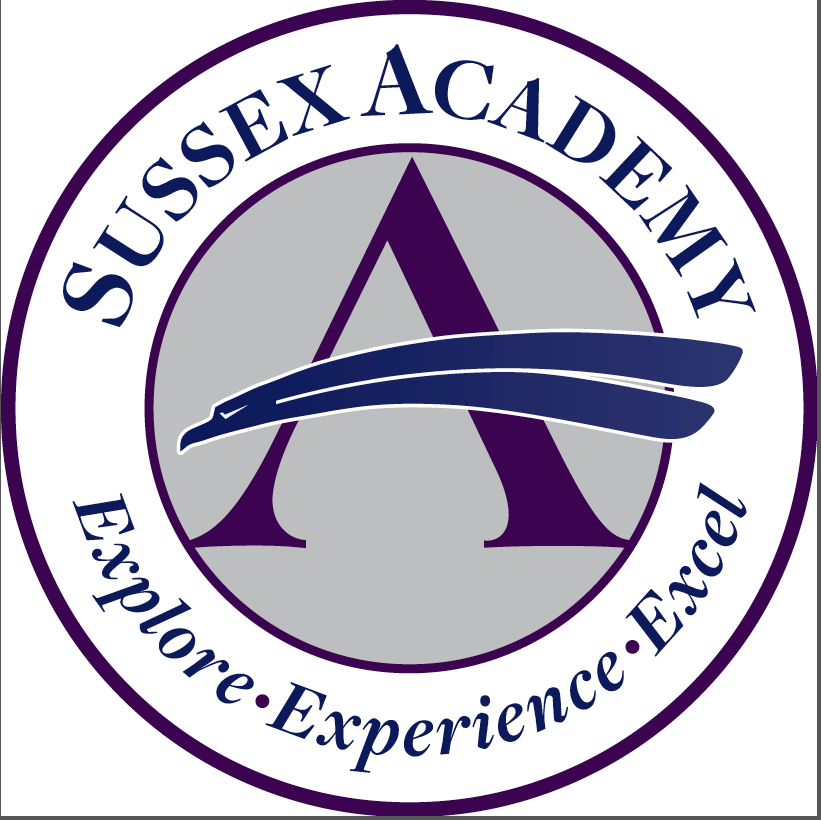 September 8, 2016Dear Sussex Academy Student and Parents:	As you know, the academic program of the Sussex Academy is centered on the principles of the International Baccalaureate curriculum model. One key element of this model is community service. For this reason, each Sussex Academy middle school student is required to participate in at least ten hours of community service each school year. This is an independent assignment. Students may choose the activity(ies) that they would like to do, but need to perform their hours on a voluntary basis for individuals and/or groups beyond the immediate family. Some examples of acceptable service will be discussed in Social Studies class.  	Each middles school student must complete at least ten hours of community service by April 24, 2017. Community service hours for the 2016-17 school year must be performed between August 1, 2016 and April 23, 2017. Service hours performed outside of that time period may not be recognized. The log on the reverse side of this letter must be maintained and submitted on Monday, April 24, 2017. Some form of evidence must accompany the log. Acceptable forms of evidence include photographs, journal entries and/or verification letters. Additionally, all service activities must be pre-approved by parents/guardians and should have adult supervision. 	Students will complete a reflection about and share their community service experiences with the other Sussex Academy students during the weeks after spring break. Students will earn grades for academic subjects for this assignment.	Please call or email your child’s Social Studies teacher if there are any questions or concerns about this project at 856.3636.Maureen.McLaughlin@saas.k12.de.usThomas.Bowe@saas.k12.de.usJanet.Owens@saas.k12.de.us